Bitte alle Angaben vollständig und gut leserlich ausfüllen. – Diese werden auch zur Erstellung der Urkunden verwendet !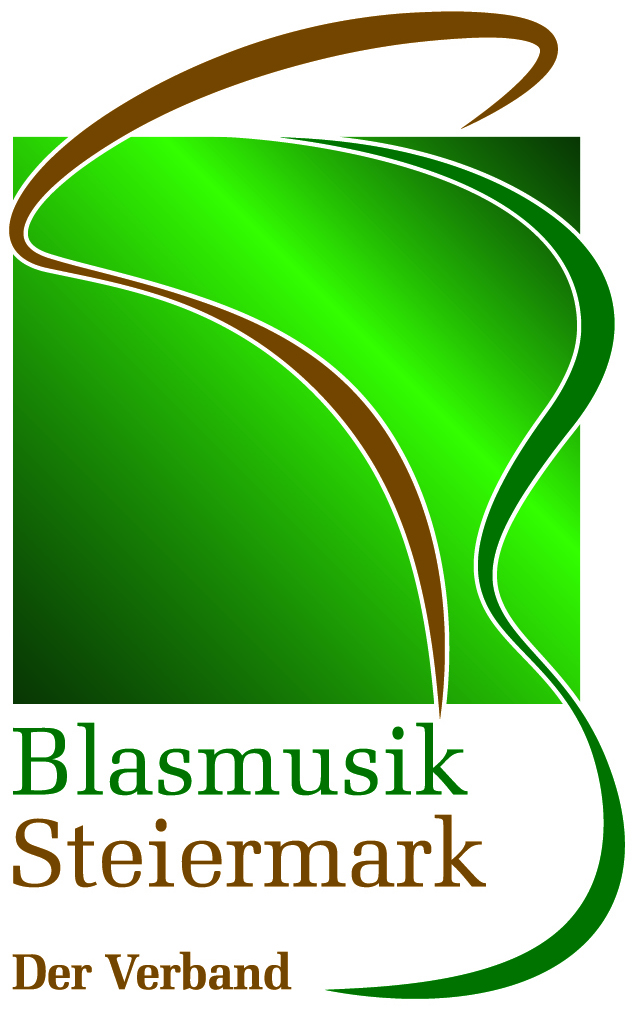 Steirischer BlasmusikverbandAnmeldung zur KonzertwertungKonzertwertung Bezirk:Ort:Datum:Musikkapelle:ST/   /   /Kapellmeister:Wertungsstufe:Pflichtstück:Komponist:Bemerkungen:Selbstwahlstück:Komponist:Bemerkungen:Choral (2015 Pflicht):Komponist:Bemerkungen:Sonstige Bemerkungen: